Case Western Reserve University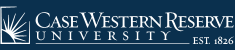 Department of Environmental Health & SafetyCWRU Laboratory Exposure Control Plan 
Request for exemption
This document serves as a formal notice to the CWRU Department of Environmental Health and Safety and any Federal, State or Local Regulatory Agencies that research conducted in the laboratory of the Principal Investigator listed below does not utilize any type of biohazardous materials, including but not limited to; bloodborne pathogens, human cell lines, viral vectors, transgenic animals or biological toxins.  Submission of this document also indicates that no sharps, such as needles, scalpels, razor blades, etc. are used in the laboratory.Principal Investigator: ___________________________________________________________PI Department:_________________________________________________________________PI office location: _______________________________________________________________PI office phone: ________________________________________________________________PI emergency phone: ____________________________________________________________PI email: ______________________________________________________________________Assurances: As the Principal Investigator of the laboratory described within this document, I understand the safety of all persons who enter my laboratory is ultimately my responsibility.  Furthermore, I understand it is my duty to:Submit an Exposure Control Plan to EHS if research directions lead to the use of any type of biohazardous materials, including but not limited to; bloodborne pathogens, human cell lines, viral vectors, transgenic animals or biological toxins, or if the laboratory begins to use sharps, such as needles, scalpels, razor blades, etc.Ensure staff and students have attended all required training through EHS and are up-to-date on annual re-training.Provide laboratory specific training to all personnel.Provide all necessary Personal Protective Equipment to all laboratory members.Properly train laboratory members on each procedure to be performed and all laboratory equipment.Signed______________________________________ Date ____________________Principal Investigator 